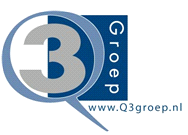 Schoolondersteuningsprofiel
603 It AmbyldInhoudsopgaveToelichting	3DEEL I	INVENTARISATIE	51	Typering van de school	52	Basisondersteuning	63	Deskundigheid voor ondersteuning	84	Ondersteuningsvoorzieningen	95	Voorzieningen in de fysieke omgeving	106	Samenwerkende ketenpartners	117	Materialen in de klas	128	Grenzen van de zorg	13DEEL II	ANALYSE EN BELEID	14DEEL III	VASTSTELLING EN ONDERTEKENING	15ToelichtingMet dit schoolondersteuningsprofiel willen wij in beeld brengen welke (extra) ondersteuning wij onze leerlingen bieden. Ook geven wij aan welke stappen wij gaan zetten om de ondersteuning op onze school te verbeteren. Daarmee worden ook de mogelijkheden van ons onderwijs duidelijk. Het profiel is samengesteld samen met het personeel van onze school. Na advies van de MR is het profiel door ons schoolbestuur vastgesteld. Het schoolondersteuningsprofiel maakt onderdeel uit van ons schoolplan. De ouders van onze school worden over de mogelijkheden voor (extra) ondersteuning op onze school geïnformeerd in de schoolgids. Het profiel wordt in de toekomst verder ontwikkeld en getoetst.DEEL I		INVENTARISATIEHet ondersteuningsprofiel bestaat uit de volgende onderdelen:een korte typering van onze schoolde kwaliteit van onze basisondersteuningde deskundigheid voor extra ondersteuning waarover onze school beschikt de voorzieningen die onze school heeft om leerlingen extra ondersteuning te biedende voorzieningen in de fysieke omgeving de samenwerkende ketenpartnersbelangrijke kengetallen van onze school.De onderdelen wordt hieronder kort toegelicht.Een korte typering van onze schoolHet schoolondersteuningsprofiel begint in hoofdstuk 1 met een korte typering van onze school en van de ondersteuning die wij kunnen bieden aan leerlingen met extra onderwijsbehoeften. BasisondersteuningVoor alle scholen van het samenwerkingsverband Friesland is eenzelfde definitie van de basisondersteuning opgesteld. Alle scholen dienen te voldoen aan deze standaarden en indicatoren.Beschikbare deskundigheid voor ondersteuningVoor leerlingen die extra ondersteuning nodig hebben, beschikt onze school over specifieke deskundigheid. We hebben een onderscheid gemaakt in deskundigheid die wij als school zelf in huis hebben (interne deskundigheid) en deskundigheid die wij, indien nodig, kunnen halen bij het bestuur of van buiten (externe deskundigheid). In hoofdstuk 3 brengen wij deze kwaliteit van de deskundigheid in beeld.OndersteuningsvoorzieningenVoor leerlingen die extra ondersteuning nodig hebben, kan het nodig zijn extra ondersteuningsvoorzieningen of groepen te organiseren. In hoofdstuk 4 brengen wij deze voorzieningen in beeld en geven wij ons eigen oordeel over de kwaliteit van deze voorzieningen.Voorzieningen in de fysieke omgevingIn hoofdstuk 5 laten we zien welke voorzieningen er binnen het gebouw aanwezig zijn en wat de kwaliteit daarvan is.Samenwerkende ketenpartnersHoofdstuk 6 geeft een overzicht van partners waarmee de school samenwerkt ten behoeve van leerlingen die extra ondersteuning nodig hebben.Materialen in de klasHoofdstuk 7 geeft een overzicht van de gebruikte materialen in de klas. Het gaat hier om materialen en voorzieningen die worden ingezet in de klas om leerlingen met extra onderwijsbehoeften te ondersteunen.Grenzen van de zorgHoofdstuk 8 geeft de grenzen van de zorg aan.DEEL II		ANALYSE EN BELEIDInhoud van de analyseIn het eerste deel hebben wij beschreven welke (extra) ondersteuning wij bieden aan ouders en leerlingen. Op basis van die inventarisatie hebben wij onze oordelen geanalyseerd, hebben wij als team een aantal conclusies getrokken en plannen gemaakt voor de toekomst. Deze conclusies en plannen zijn in deel II van dit schoolondersteuningsprofiel beschreven en vastgelegd. De analyse geeft voor de onderdelen 1) basisondersteuning, 2) ondersteuningsdeskundigheid, 3) ondersteuningsvoorzieningen, 4) voorzieningen in de fysieke omgeving en 5) samenwerkende ketenpartners, 6) materialen in de klas en 7) grenzen van de zorg een antwoord op de volgende vragen:1	Beeldvorming: wat zien we als we het geheel overzien: wat wij als school hebben en doen, wat wij in gang hebben gezet, de plannen voor de komende twee jaar en het gemiddelde van het samenwerkingsverband en/of bestuur?2	Oordeelsvorming: wat vinden wij ervan tegen de achtergrond van onze missie, visie, doelstellingen? 3	Besluitvorming: wat gaan wij doen, welke concrete activiteiten gaan wij de komende periode oppakken? Wij hebben daar vooral aandacht besteed aan de aspecten waar het team extra professionalisering nodig acht. VervolgstappenWe hebben als school de samenvatting van de activiteiten die we gaan uitvoeren (de resultaten van de besluitvorming uit de analyse) opgenomen in de onderwijszorgparagraaf van onze schoolplan.Wij hebben tot slot als school een samenvatting gemaakt van ons schoolondersteuningsprofiel voor de schoolgids. Op die manier krijgen ouders, leerlingen en andere partijen inzicht in de mogelijkheden voor extra ondersteuning op onze school.DEEL III	Vaststelling en ondertekeningHet schoolondersteuningsprofiel moet tenminste één keer in de vier jaar worden vastgesteld door het bevoegd gezag. Daarbij heeft de MR adviesrecht. Het derde en laatste deel laat de vaststelling en ondertekening zien.DEEL I	INVENTARISATIETypering van de schoolIn ons schoolplan en in onze schoolgids hebben wij uitgebreid beschreven waarvoor onze school staat, wat onze doelstellingen zijn en wat wij onze leerlingen en onze ouders te bieden hebben.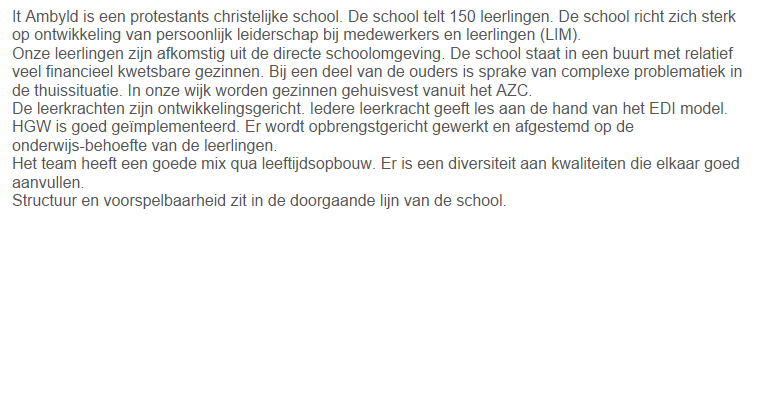 BasisondersteuningIn ons samenwerkingsverband maken we onderscheid tussen de volgende varianten ondersteuning: de basisondersteuning op de basisschool, de extra ondersteuning, plaatsing op een school voor speciaal basisonderwijs en plaatsing op een school voor speciaal onderwijs cluster 3 en 4.Onder basisondersteuning verstaan we de ondersteuning die door elke school binnen het samenwerkingsverband Friesland geboden wordt. We verwachten dat alle scholen in het samenwerkingsverband minimaal voldoen aan deze basisondersteuning. Elk deelnemend schoolbestuur is zelf verantwoordelijk voor de kwaliteit en de uitvoering van de ondersteuning en de organisatie daarvan op de eigen scholen. Iedere school is in staat tot een cyclische wijze van handelingsgericht werken, waarbij het denken vanuit de ondersteuningsbehoefte van de leerling centraal staat. Wat valt onder de basisondersteuning? Ondersteuning: Vanuit de interne zorgstructuur vindt preventieve ondersteuning plaats gericht op het tijdig signaleren en voorkomen van leer- en gedragsproblemen. Vanuit deze signalering wordt er cyclisch planmatig gewerkt. De scholen hebben een aanbod voor leerlingen met dyslexie wat uitgevoerd wordt middels een dyslexieprotocol. De scholen hebben een aanbod voor leerlingen met dyscalculie wat uitgevoerd wordt middels een dyscalculieprotocol. Onderwijsprogramma’s en leerlijnen die zijn afgestemd op leerlingen met een meer of minder dan gemiddelde intelligentie.Op de scholen is een fysieke toegankelijkheid en de beschikbaarheid van hulpmiddelen voor leerlingen met een (meervoudige) lichamelijke handicap.De scholen werken met een protocol voor medische handelingen.de scholen hebben een duidelijk visie op de ondersteuning van de leerlingen.De procedures m.b.t. de ondersteuning zijn vastgelegd. De scholen zetten de ondersteuningsmiddelen gericht in. Deze ondersteuning wordt cyclisch geëvalueerd. De curatieve zorg en ondersteuning die de school samen met ketenpartners, bijvoorbeeld via het wijk- of gebiedsteam, kan bieden. Afstemming: De leerstof van de scholen is afgestemd op de onderwijsbehoeften van de leerlingen.De materialen van de scholen zijn afgestemd op de onderwijsbehoeften van de leerlingen.De onderwijstijd van de scholen is afgestemd op de onderwijsbehoeften van de leerlingen.De instructie van de lessen zijn afgestemd op de onderwijsbehoeften van de leerlingen.De verwerking van de lessen zijn afgestemd op de onderwijsbehoeften van de leerlingen.De scholen werken met doorgaande leerlijnen. Aanbod: Het aanbod van de scholen is dekkend zodat de kerndoelen worden bereikt.Opbrengstgericht werken: De scholen verzamelen systematisch de vorderingen van de leerlingen.Deze informatie wordt gebruikt bij de invulling en bijstelling van het aanbod De vorderingen van de leerlingen worden gedegen geanalyseerd. De lessen op de scholen zijn effectief: aansprekend, doelmatig en interactief. Opbrengsten: De cognitieve eindresultaten die de leerlingen behalen zijn in overeenstemming met de gestelde minimumnormen van de Inspectie. Pedagogisch klimaat: Op de scholen heerst een positief en veilig pedagogisch klimaat.Overdracht: De scholen werken met een goede overdracht van vorige school naar eigen school.De scholen werken met een goede overdracht binnen de school tussen de leerjaren.De scholen werken met een goede overdracht van de eigen school naar de volgende school.Ouders: De scholen betrekken de ouders actief bij het onderwijs aan hun leerlingen wanneer het gaat over het informeren van de ouders over de ontwikkeling van hun kind. De scholen zijn in staat de ondersteuningsbehoefte van de leerling te beschrijven. Voor de leerlingen die binnen de basisondersteuning specifieke ondersteuning krijgen, wordt er planmatig gewerkt. Wanneer er extra of zware ondersteuning nodig is, kan de school onderbouwen, aan de hand van bovenstaande criteria, dat de basisondersteuning niet toereikend is geweest. De schuin gedrukte criteria zijn indien van toepassing, voor de betreffende leerling. Deskundigheid voor ondersteuning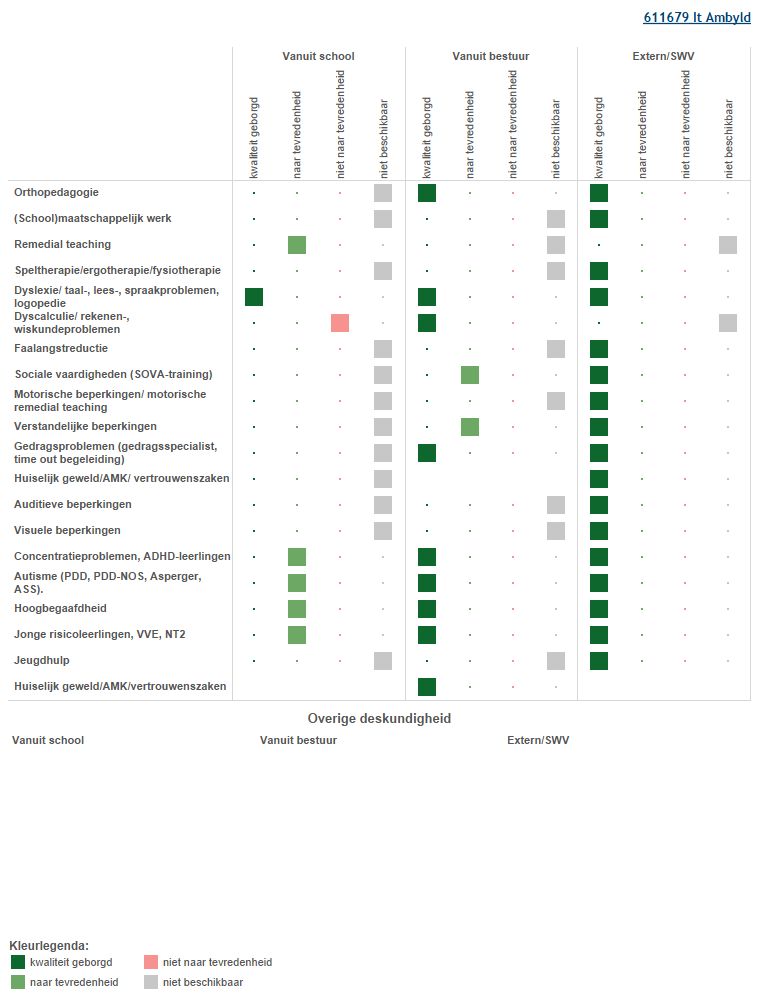 In deze figuur staan de beoordelingen van de school aangegeven. Ondersteuningsvoorzieningen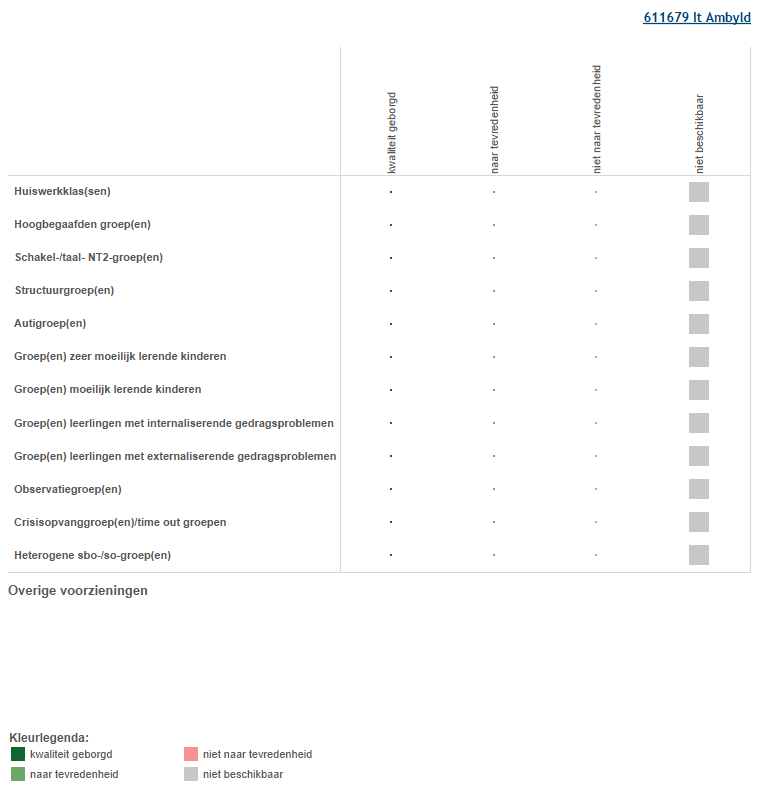 Deze figuur laat zien welke voorzieningen er binnen de school aanwezig zijn. Ook laat het overzicht zien hoe de school op de kwaliteit van de voorziening scoort.Voorzieningen in de fysieke omgeving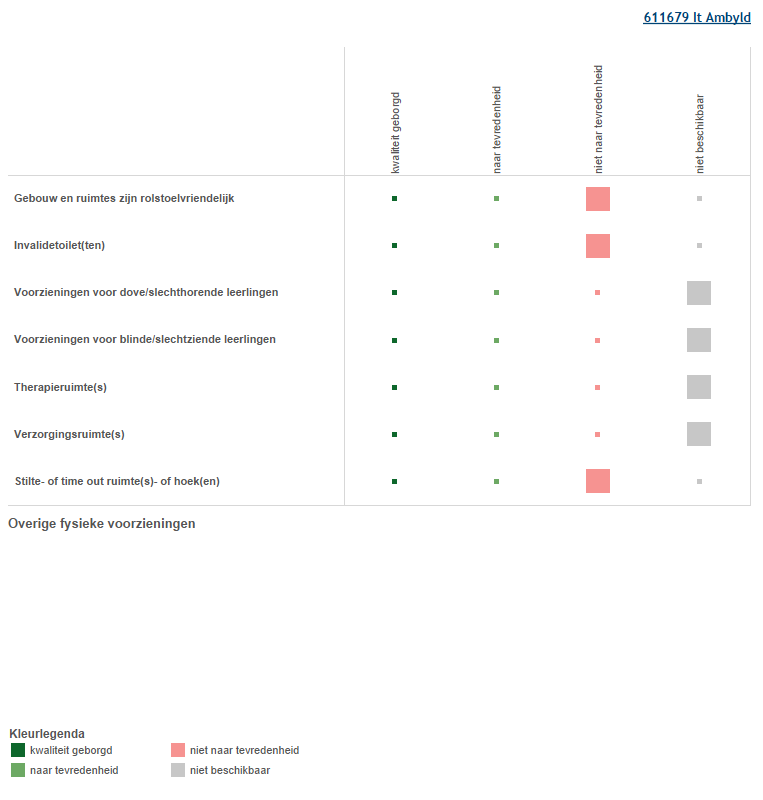 Deze figuur laat zien welke voorzieningen zijn aangebracht in en aan het gebouw. Ook laat het overzicht zien hoe de school op de kwaliteit van de voorziening scoort.Samenwerkende ketenpartners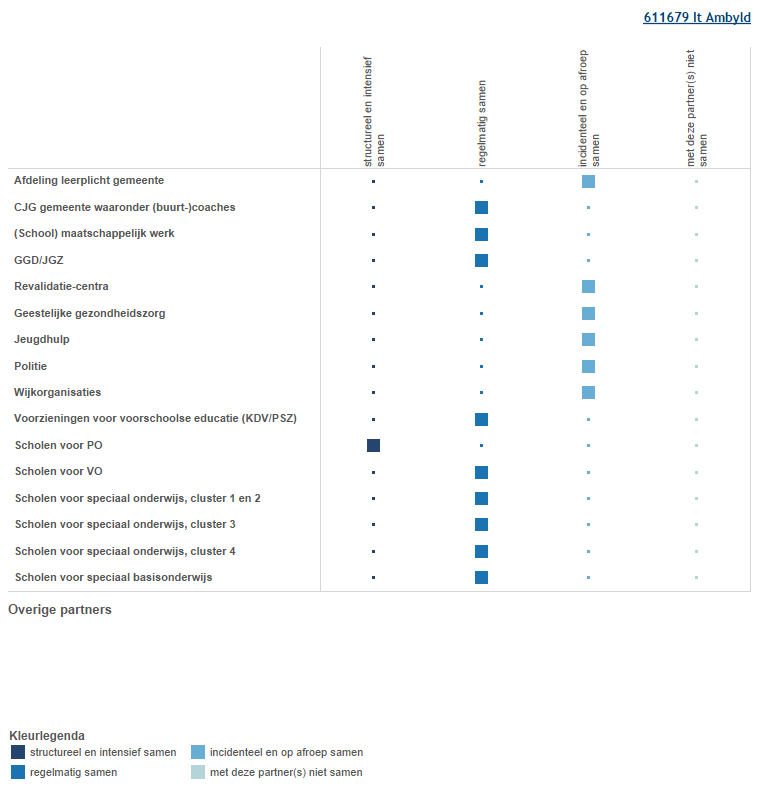 Deze figuur laat zien met welke partners wij samenwerken. Ook laat het overzicht zien hoe intensief de samenwerking is.Materialen in de klas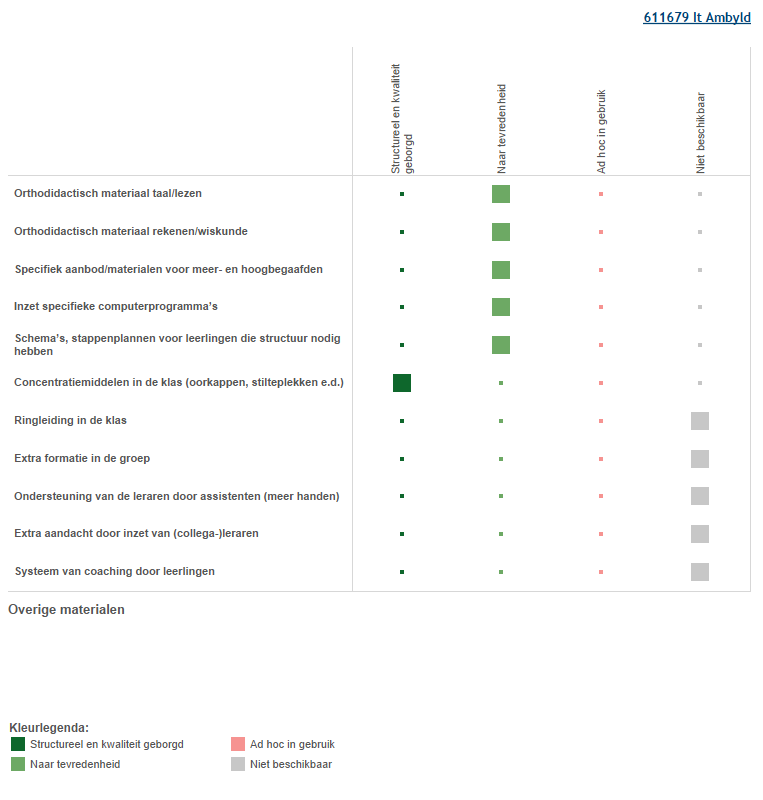 Deze figuur laat zien welke materialen wij in de klas gebruiken. Ook laat het overzicht zien welke kwaliteit de materialen hebben. Grenzen van de zorg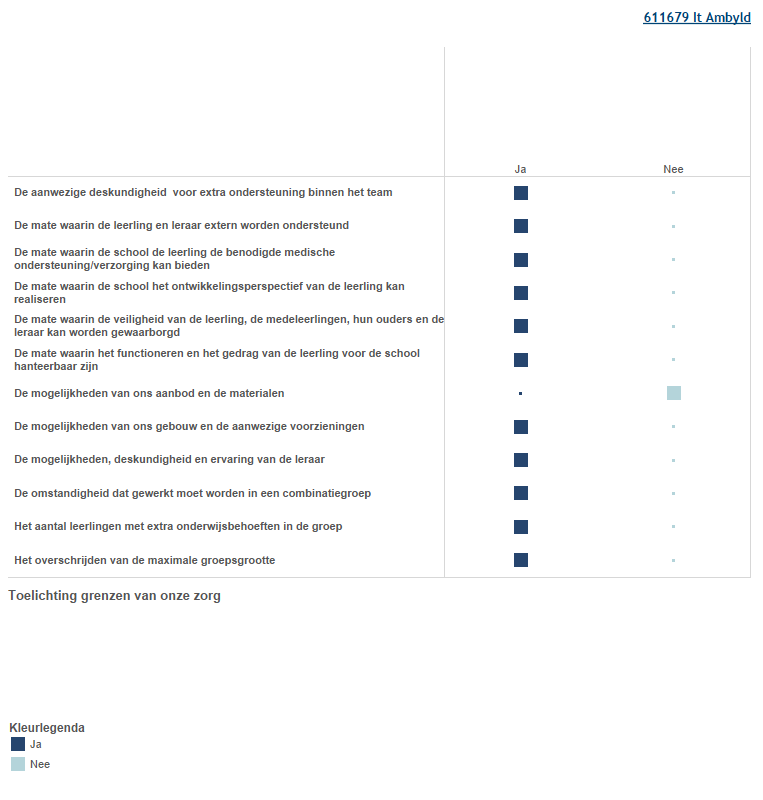 Deze figuur laat zien welke grenzen de school heeft. Grenzen aan de zorg.Onze school streeft er naar de zorg voor leerlingen, waaronder mogelijk ook leerlingen die een licht ondersteuningsarrangement nodig hebben, op een verantwoorde wijze gestalte te geven. Er kunnen zich echter situaties voordoen, waarin de grenzen van de ondersteuning voor leerlingen worden bereikt. Er worden geen leerlingen met een zwaar ondersteuningsarrangement toegelaten. Voor leerlingen met een licht arrangement hanteren we de volgende criteria voor het bepalen van de grenzen van ondersteuning. Organisatie: de rust en veiligheid op school moet te allen tijde voor leerlingen, leerkrachten en ouders gewaarborgd zijn. De grootte van de groep is mede bepalend voor de toelating van leerlingen met een licht ondersteuningsarrangement. Voor het werken in een combinatiegroep hebben de leerlingen specifieke vaardigheden en werkhouding nodig. Toelating is afhankelijk van de ondersteunings-behoefte. Het aantal OPP’s en handelingsplannen die door de leerkracht gemanaged kunnen worden is beperkt. Huisvesting en voorzieningen: voor leerlingen met een lichamelijke beperking, leerlingen die visueel beperkt zijn of doof of slechthorend, zal per geval bekeken worden of de voorzieningen toereikend zijn om passend onderwijs te kunnen bieden. Leerlingen: de leerling moet zijn/haar gedrag kunnen reguleren (eventueel in combinatie met medicijnen). De leerling moet zich aan de school- en groepsregels kunnen houden. Wanneer dat niet het geval is, moet er voldoende perspectief zijn dat dit op korte termijn wel kan (20 weken). De leerling moet leerbaar zijn en op cognitief gebied met een Ontwikkelingsperspectiefplan (OPP) een eindniveau kunnen halen van E6. De leerling moet zelfstandig aan een taak kunnen werken. Wanneer dat niet het geval is, moet er voldoende perspectief zijn dat dit op korte termijn wel kan (20 weken). De leerling moet op school zindelijk zijn. Wanneer dit niet zo is, wordt er een beroep op de ouders gedaan. Wanneer ouders niet kunnen of willen meewerken aan een oplossing, zijn wij genoodzaakt de leerling thuis te laten blijven tot het zindelijk is.Ouders: ouders hebben vertrouwen in de school en willen samenwerken om de ontwikkeling van hun kind goed te kunnen begeleiden. Ouders hebben de wil om in hun aanpak voor het kind aan te sluiten bij de aanpak van school. Ouders staan, indien de school dit noodzakelijk acht, nader intern en extern onderzoek toe en werken hieraan mee. Opmerkingen: op school werken we met een protocol medisch handelen. In dit protocol is geregeld onder welke omstandigheden medische handelingen en toediening van medicijnen door het personeel mogen/kunnen worden verricht.Voor elke aanmelding geldt dat we het protocol aanmelding nieuwe leerlingen volgen. Deze start met een kennismaking met de directie. Daarna overlegt de directie met de IB-er of er op basis van de gegevens die bekend zijn, overgegaan kan worden tot inschrijving. Bij twijfel zal er altijd een 2e gesprek volgen, waarbij de IB-er aanwezig is. Wanneer een leerling buiten de basisondersteuning valt, moet er per leerling bekeken worden of datgene wat het kind nodig heeft, kan binnen de setting van It Ambyld.Wij bieden geen individueel onderwijs. Wanneer onze school een kind geen verdere kansen tot ontplooiing kan bieden, is onze zorggrens bereikt. Dit is het geval als: het kind zich niet verder blijft ontwikkelen en geen leerwinst meer maakt. De klassensituatie niet meer werkbaar is, omdat er tekort wordt gedaan aan de andere leerlingen die ook ondersteuning nodig hebben. Dit betreft zorg op cognitief, gedragsmatig en ook lichamelijk gebied. Het welbevinden en de veiligheid van de betrokken leerling, de medeleerlingen en de leerkracht in gevaar worden gebracht. Als alle mogelijkheden door de leerkracht zijn aangewend en de ondersteuning door internen en externen ontoereikend blijkt te zijn, zal de school, na zorgvuldig overleg tussen leerkracht, IB-er, directie en ouders, de betreffende leerling naar een andere school begeleiden. Wij zien dit als het creëren van nieuwe kansen naar verdere ontplooiing voor de leerling. DEEL II	ANALYSE EN BELEIDIn dit deel analyseren wij onze gegevens en geven wij aan wat wij er (zo nodig of gewenst) mee gaan doen.1. Basisondersteuning2. Ondersteuningsdeskundigheid3. Ondersteuningsvoorzieningen (fysiek, ruimtes, materialen)4. Samenwerking en grenzenDEEL III	VASTSTELLING EN ONDERTEKENINGDit schoolondersteuningsprofiel is van advies voorzien door de MR:DatumPlaatsHandtekening MREn vastgesteld door het bestuur:DatumPlaatsHandtekening MRWat zien wij?It Ambyld kan voldoende basisondersteuning bieden. Alle genoemde onderdelen worden voldoende tot goed uitgevoerd. We werken cyclisch en planmatig. Wat vinden wij?Doordat er de laatste jaren veel nieuwe leerkrachten zijn aangesteld op onze school, kan op een aantal onderdelen nog meer verdieping en uitwerking plaatsvinden. Wat gaan wij doen?Het H(andelings) G(ericht) W(erken) gaan we optimaliseren volgens de nieuwste handreiking van Noelle Pameijer. Ook Adenium breed wordt op IB niveau hier aandacht aan besteed. Afspraken worden opnieuw geborgd en speciale aandacht zal er zijn voor het kind gesprek en de koppeling met de 7 gewoonten.Wat zien wij?Er is voldoende deskundigheid binnen de school aanwezig die voldoet aan de eisen van de basisondersteuning. Niet alle deskundigheid hoeft in de school aanwezig te zijn. We kunnen gebruik maken van deskundigheid die bovenschools wordt aangeboden of via netwerken of externe partners.Wat vinden wij?Op het gebied van ernstige rekenproblemen en dyscalculie was er nog te weinig deskundigheid aanwezig op school. Wat gaan wij doen?Er is een bekwame rekencoördinator aangesteld. Zij is 1 dagdeel per 2 weken ambulant om het rekenbeleid verder vorm te geven.Wat zien wij?Alle genoemde ondersteuningsvoorzieningen (speciale groepen) zijn niet aanwezig op It Ambyld. Schooloverstijgend zijn deze voorzieningen wel aanwezig binnen Adenium of bij het SO. Meerdere materialen zijn wel aanwezig in de orthotheek (NT2, Hoogbegaafdheid, gedrag, TOS, motoriek).Ons gebouw is niet rolstoelvriendelijk, er is geen invalidentoilet. Ook is er geen adequate plek voor een time-out.Wat vinden wij?Gezien onze leerlingpopulatie is er op dit moment geen reden om een speciale ondersteuningsvoorziening op te starten. De bovenschoolse plusklas en de andere voorzieningen functioneren naar tevredenheid.Ons schoolgebouw is gedateerd en voldoet niet meer aan de eisen voor mensen met een fysieke beperking.Wanneer het nodig is, creëren we een time out plek, maar dit blijft lastig. Wat gaan wij doen?We blijven gebruik maken van de bovenschoolse voorzieningen.Indien nodig gaan we ons materiaal vernieuwen (NT2, Levelwerk, etc.) Mocht het nodig zijn, kunnen we aanpassingen doen voor een rolstoel, voor zover mogelijk in ons oude gebouw. In de nieuwe school zal de fysieke omgeving aan de kwaliteitseisen voldoen. Wat zien wij?It Ambyld levert basisondersteuning. Dit betekent dat we alleen leerlingen met een licht ondersteuningsarrangement kunnen bedienen. Daarbij geven we duidelijk onze grenzen van zorg aan bij de genoemde indicatoren. Leerlingen met een zwaar ondersteunings-arrangement worden niet toegelaten. Wat vinden wij?We streven er naar de zorg voor leerlingen met een licht ondersteuningsarrangement op een verantwoorde wijze gestalte te geven. Maar onze mogelijkheden zijn niet onuitputtelijk. Er kunnen zich dus situaties voordoen, waarin de grenzen aan de ondersteuning worden bereikt. Een goed en veilig leerklimaat moet ten allen tijd gewaarborgd zijn.Wat gaan wij doen?Er wordt per situatie bekeken of een leerling met een licht ondersteuningsarrangement kan worden toegelaten of op onze school kan blijven. Wanneer de grenzen van onze zorg  worden bereikt, gaan we samen met ouders en bovenschoolszorgteam op zoek naar een passende plek bij S(B)O.